2018 Aidan英國大師-國際銅鑼師台灣行主辦單位:      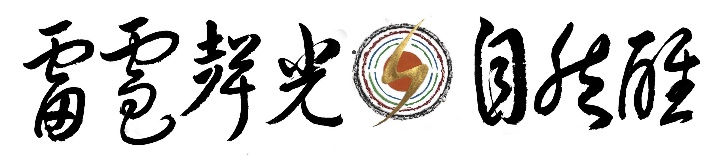 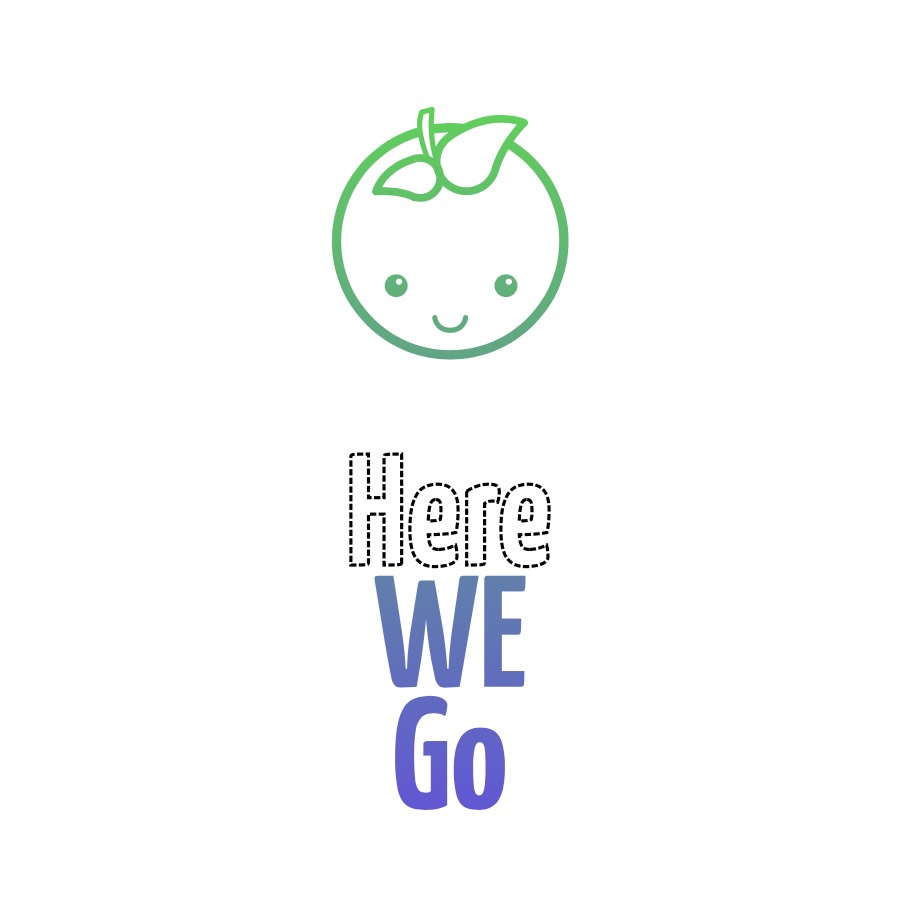     今年因邀請Aidan老師來台領導台灣首場銅鑼式婚禮，我們以好事成雙的心情，設計了以下2+2+2的課程、音樂饗宴及專屬時段，請依照您的需求 (建議參考以下自評Q&A) 做出選擇。然因此次Aidan老師來台主要為帶領婚禮，各課程及時段的名額釋出有限 (報名註冊時請留意代碼)，也在此先抱歉額滿即止! 感恩並祝福您!!共學A：初階課程時間：10/16-18（三天）地點（台中）費用：18000元（不含餐點食宿，有關餐點及食宿問題，會在行前個別通知，協助報名學員。）早鳥優惠：15800（9/28前繳費完成）對象：被銅鑼聲音吸引的入門者，想居家自我療癒者，想成為銅鑼師者的基礎，想以音療結合本身的其他專業療癒師，瑜珈老師⋯⋯等皆可報名。B：進階課程時間：10/26-28（三天）地點：台中費用：18000元（不含餐點食宿，有關餐點及食宿問題，會在行前個別通知，協助報名學員。10/27為徹夜銅鑼祭典。10/26報到時間為下午1點，當天上課到晚上7:30。）早鳥優惠：15800（9/28前繳費完成）對象：已學習過銅鑼初階課程以上的銅鑼師（有銅鑼、有過任何基礎學習者皆可報名）⭐️初階A+進階B合報.早鳥優惠價30000元（9/28前繳費完成）——————————————共鳴🎉C：喜喜銅鑼浴配合這次婚禮來台 才有的喜喜銅鑼浴 ☺️時間：10/17（三）晚上7:00-9:00地點：台中費用：1500元/人早鳥優惠：1200元/人（9/28前完成繳費）對象：除8歲以下孩童不適合此活動全程由Aidan老師親自演出，帶領資深銅鑼師共同呈現。（初階銅鑼師觀摩實習）🎉D：雙喜聆耳450分鐘徹夜銅鑼祭典時而輕柔 時而響亮～輕柔是驚喜 響亮亦驚喜～時間：10/27（六）晚上10:00-隔天清晨7:00地點：台中費用：2500元/人早鳥優惠：2000元/人（9/28前完成繳費）對象：除8歲以下孩童不適合此活動Aidan老師特別帶來有別於以往輕柔打法伴眠的方式，這次會加入強而有力擊法的新式銅鑼祭典，聆聽感受肯定截然不同，老師親自參與並帶領資深銅鑼師共同接力完成450分鐘銅鑼祭典。（初階、訓練時數不足之銅鑼師觀摩實習）——————————————共振 – E + F僅開放共六個時段2018/10/23 : 上午; 下午; 晚上2018/10/25: 上午; 下午; 晚上(將照報名優先順序協調安排)🍀 E：大師溫柔豐富的音療撫慰 - 一對一個案 ⭐️由Aidan老師親自服務時間：90分鐘時段：進入報名系統點選地點：台中費用：4000元（含中文翻譯費用）對象：所有人🍀F：與大師對話 - 一對一個別指導時間：90分鐘時段：進入報名系統點選地點：台中費用：4500元（翻譯費另計，1000元/次）對象：音療師（頌缽、銅鑼音療師適用）⭐️與Aidan老師一對一90分鐘的精緻時間，提出所有您想更精進於音療生涯中的所有想法與需要。Aidan老師記得每位他在台灣教導過的學生。他的無私給出與真心鼓勵，總是能讓人溫暖許久！讓老師細緻地給出技術面的調整與肯定！你專心的聆聽，專注的靜思，讓自己記得這份感動，持續支持你走在你的音療道途上，獲得有靠山般的支持感～～我們鼓勵您把握這千載難逢的機會！————————————報名費用匯款銀行：玉山銀行(銀行代號:808) 南京東路分行戶名：林芷安帳戶號碼：0026-979-071088*請在備註註明所上課程或活動(A-F)，以及匯款帳號後四碼*後續有任何問題，歡迎聯繫:雷電聲光自然醒，請臉書搜尋粉絲頁並私訊讓我們知道。您問初階、進階分別會學習些什麼？🌟鑼的歷史與故事，緣起與發展⋯⋯（為把握向國際老師學習的難得機會，理論知識只會講重點，更多的時間用來學習老師寶貴的經驗，相關細節日後團練時將有更多分享~歡迎您來團練!）初階A🌟銅鑼的基本敲擊法: 🌟懸掛式22種敲鑼法🌟手提鑼13種基本動作🌟銅鑼之道: 精神與倫理🌟頌缽.海螺⋯⋯等相關樂器介紹🌟示範一對一銅鑼音療個案操作🌟三人小組操作演練🌟銅鑼浴的觀摩與實習🌟課堂上即時發問與回應進階B🌟更深入初階教導的技巧，深入活用，並做全面性的整合，各項樂器的搭配運用，包括個案與團體工作在實務上如何操作，銅鑼應用在各個面向的運用模式，會談式療癒聲波共振清理，看看三天的時間，我們能一起走多深。🌟一場由老師親自擊出的療癒銅鑼浴🌟ROTOGONG 的使用技巧與操作🌟三人小組操作演練🌟團練的帶領與跟隨🌟課堂上即時發問與回應🌟晚餐時間分享金氏世界紀錄的策劃與歷程🌟450分鐘徹夜銅鑼祭典的觀摩與實習＊給予一個銅鑼祭典：/ 整夜的銅鑼演奏。 但這次將是一種不同的銅鑼祭典。
我們事先會舉辦工作坊，學習鋪陳三個階段，用於銅鑼浴的聲音中。
每位學生得學習如何在“銅鑼陣”中控制音量（20分鐘~30分鐘），然後實際以’ 輕柔開始到更強大的中場和結尾-3階段’給出一個半小時的銅鑼浴。
如此連續10次連續銅鑼浴，將是一次強大的轉化體驗。Aidan老師簡介：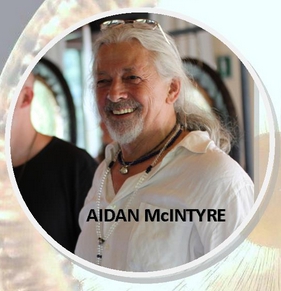 Aidan是'Rotogong'的創造發明者，讓人可以360度旋轉銅鑼演出，改變了整個銅鑼浴所能經歷的聲音和情感.。是一位有成就的銅鑼家，頌缽師和聲音藝術家，在聲音治療領域擁有二十年的經驗。 師承Don Conreaux大師並為其摯友，Aidan被Don視為第一把交椅，也在Don's Mysterious Tremendum Ensemble中長期擔任要角。Aidan是一位慷慨的老師，樂於分享他的智慧，於世界各地舉辦工作坊與音樂（促進）會。 他還喜歡分享他大量的樂器收藏，包括古老頌缽、銅鑼和海螺，也分享他們在聲音療法中的用途和知識。Aidan與孩子、自閉症者、退休人員和許多其他人共同工作。他將銅鑼帶到養老院、醫院、收容所、葬禮和追悼會。 嘗試輕鬆風格，他曾與舊金山灣區爵士樂隊共同演奏！接下來，換您自評Q&A，在您報名之前，請您花幾分鐘問問自己：我~為什麼選擇來上銅鑼師培訓課程？吸引我的是什麼？觸動我的是什麼？是什麼讓我想成為一位用音頻給出服務的音療師？我想要從課堂中帶走什麼？~~帶著清晰明確的需求來，您能帶走的具體學習會更加豐盛!~~🌟完成訓練後，您將會得到~⚡️由Aidan老師頒發的國際證書（銅鑼師培訓的時數累計）⚡️銅鑼工作坊學員手冊（有隱藏版的雷電筆記）⚡️可參與「雷電聲光自然醒」舉辦的團練⚡️團練室備有30餘面銅鑼，提供最完整的練習機會，認識每面鑼獨特的頻率及因應的敲法，打破自我練習的侷限⚡️日後將有機會，參與「雷電聲光自然醒」舉辦的相關銅鑼活動與大地療癒儀式⚡️可參加2019年Aidan老師再次來台國際證照課程，享有初階複訓優惠價（因進階均為新課程，故無複訓優惠）⚡️可購買到雷電研發，不公開販售，學員專屬的精緻鑼架（雙層鑼架.手提旋轉鑼架.外出輕便鑼架.變形鑼架組合⋯⋯等.學員限定）⚡️享有2019年師資培訓的優先報名權以上，我想報名的是：  共學A: 初階課程 10/16 – 10/18  共學B: 進階課程 10/26 – 10/28  共鳴C: 銅鑼浴10/17（三）晚上7:00-9:00  共鳴D: 徹夜銅鑼祭典10/27（六）晚上10:00-隔天清晨7:00  共振10/23上午 (E個案 or F個別指導)  共振10/23中午 (E or F)  共振10/23晚上 (E or F)  共振10/25上午 (E or F)  共振10/25中午 (E or F)  共振10/25晚上 (E or F)